Основное образованиеДополнительные курсы (только в части проектного управления)Место работы, должность (за период участия в проектной деятельности)Заполняется за период участия в проектной деятельности, которая будет указана в «Анкете об опыте в проектной деятельности». Если название организации за период работы менялось, указывается последнее наименование. 
Если в рамках карьерного роста вы занимали ряд должностей, можно указать первую и последнюю. При совмещении должностей это также указывается. В столбце «Ваши роли» укажите роли, выполнявшиеся в проектах, без указания конкретных проектов и детализации (например, координатор, администратор, руководитель проекта и т.п.)Только для кандидата по сертификации на уровень «ПМ СТАНДАРТ-Координатор проектов» (СРП-4)Выберите в нижеприведенной таблице 3 (три) компетенции, которые вы хотите включить в сертификационный тест дополнительно к обязательным компетенциям (обязательные помечены Х):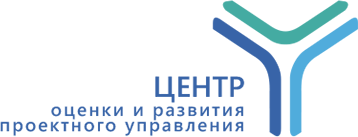 СИСТЕМА ДОБРОВОЛЬНОЙ СЕРТИФИКАЦИИ В ОБЛАСТИ ПРОЕКТНОГО УПРАВЛЕНИЯ ПМ СТАНДАРТАНКЕТА КАНДИДАТА№ВопросыВаши данные (заполнить)Ф.И.О.Дата рождения:Место жительства: Наименование субъекта РФ – и далее до населенного пунктаГражданство:Членство в общественных организациях в области проектного управления (при наличии):Наличие сертификатов по проектному управлению:
(укажите срок действия, номер сертификата)Обязательно укажите сертификацию базового уровня 
ПМ СТАНДАРТ (при наличии).Региональный центр, в котором вы хотите пройти сертификацию.Со списком Региональных центров можно ознакомиться на сайте  https://www.isopm.ru/sertifikatsiya/proyti-sertifikatsiyu/region-sert/На какой уровень Вы хотите сертифицироваться 
(отметить нужное любым способом)Координатор проектовСертифицированный руководитель проектов№Период обученияПолное наименование учебного заведенияСпециальность/ квалификация№Период обученияПолное наименование учебного заведенияНаименование курса (количество учебных часов)Выданный документ(сертификат, удостоверение, диплом)№Период времени (годы)Наименование организацииПодразделениеДолжностьВаши роли при участии в проектной деятельностиКомпетенцииОтметка о выбореКомпетенции для выбора кандидатом 
(необходимо выбрать три компетенции)Управление интеграциейКомпетенции для выбора кандидатом 
(необходимо выбрать три компетенции)Управление заинтересованными сторонамиКомпетенции для выбора кандидатом 
(необходимо выбрать три компетенции)Управление ресурсамиКомпетенции для выбора кандидатом 
(необходимо выбрать три компетенции)Управление стоимостьюКомпетенции для выбора кандидатом 
(необходимо выбрать три компетенции)Управление рискамиКомпетенции для выбора кандидатом 
(необходимо выбрать три компетенции)Управление качествомКомпетенции для выбора кандидатом 
(необходимо выбрать три компетенции)Управление поставкамиОбязательные для сертификации компетенцииУправление содержаниемХОбязательные для сертификации компетенцииУправление срокамиХОбязательные для сертификации компетенцииУправление коммуникациямиХКандидат(фамилия, инициалы)(подпись)Дата"___" __________________________ г.